Learning ObjectivesKey VocabularyKey Vocabulary Demonstrate the ability to run at different speeds.Know the difference between sprinting and running. Understand the principles of relay races. Jump with accuracy and good technique. Throw with accuracy and power at targets of different distances.Gain an understanding of the variety of jumps involved in Athletics.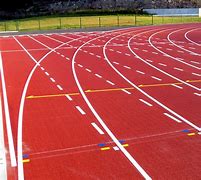 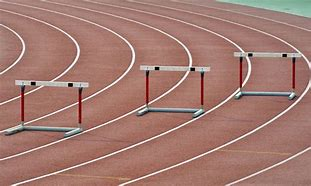 Steeplechase Speed bounceLong jump Triple jumpJavelin Shot putt DiscusPersonal best Demonstrate the ability to run at different speeds.Know the difference between sprinting and running. Understand the principles of relay races. Jump with accuracy and good technique. Throw with accuracy and power at targets of different distances.Gain an understanding of the variety of jumps involved in Athletics.SkillsSkills Demonstrate the ability to run at different speeds.Know the difference between sprinting and running. Understand the principles of relay races. Jump with accuracy and good technique. Throw with accuracy and power at targets of different distances.Gain an understanding of the variety of jumps involved in Athletics.Sprint Run Jump BalanceCombination jumpsLandJavelin throwSling techniquePush techniqueTake-off